PROGRAMA DE PÓS-GRADUAÇÃO EM ECOLOGIA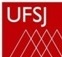 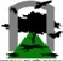         UNIVERSIDADE FEDERAL DE SÃO JOÃO DEL-REI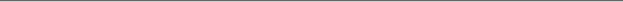 DISCIPLINAS DO PROGRAMA DE PÓS-GRADUAÇÃO EM ECOLOGIA1º Período – 2024DisciplinaDocenteDataHorárioSalasPresencial - Remota - HíbridaEstatística Aplicada à EcologiaObrigatória(45h)Fernando César Cascelli de Azevedo06 de marçoA 02 de abril2as, 4as e 6asDas 14 às 17:30Pavilhão desalas - CDB102Ecologia de Comunidades Obrigatória(30h)Iola Boechat21 e 28 de marçoDas 08 às 11h CTAN3.18  do ReuniPresencialEcologia de Comunidades Obrigatória(30h)Rafael Magalhães19 e 22 de maioDas 14 às 18 h Pavilhão desalas - CDB102PresencialEcologia de Comunidades Obrigatória(30h)José Nascimento Jr06 e 07 de junhoDas 14 às 18 hPavilhão desalas - CDB1.02PresencialEcologia de Comunidades Obrigatória(30h)André F. Rodrigues19 a 23 de junhoDas 15.30 às 17hPavilhão desalas - CDB1.02PresencialEcologia  de PopulaçõesObrigatória(30h)Fernando Azevedo06 e 07 de maioDas 08 às 17 h Pavilhão desalas - CDB1.02PresencialEcologia  de PopulaçõesObrigatória(30h)Cristiano Schetini14 de maio16 de maioDas 08 às 17:00h--x--RemotaEcologia  de PopulaçõesObrigatória(30h)Gabriel Yazbeck  03 e 04 de junhoDas 14 às 17:00 .Pavilhão desalas - CDB1.02PresencialSemináriosObrigatóriaAndrey L. F. CastroGislene de C. CastroAo longo dosemestrePresencialProjetos em EcologiaObrigatóriaAndrey L. F. CastroCleber J. da SilvaGislene de C. CastroVer plano de ensinoVer planoDe ensinoPGE26- Dissertação de mestradoOrientadoresAo longo de todo o semestre----x----